Телевизионный анонс на апрельМосква, 07.04.2021Телеканал «Кухня ТВ» представляет программы апреля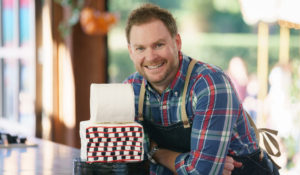 Лучшие кулинарные программы, которые редакция рекомендует к обязательному просмотру.Премьера новой кулинарной программы собственного производства «Кухня ТВ» ― «Самые сливки», 26 апреля в 21:30. Шеф-повар, профессиональный сыродел и кондитер знаменитых мастерских Ladurée и Karlova pekárna Юлия Макиенко расскажет все о приготовлении блюд из молочных продуктов.Апрель — месяц мастер-классов от лучших поваров мира! Каждый будний день с 18:00 до 19:00 шеф-повара со всех уголков мира будут учить зрителей «Кухня ТВ» готовить блюда разных кухонь:«Северная кухня с Тареком Тейлором» — шведский шеф-повар и ресторатор Тарек Тейлор поделится со зрителями уникальными рецептами блюд для настоящих викингов, путешествуя по фантастически красивым местам Скандинавии.«Ужин на крючке» — программа канадской телекомпании Gusto Worldwide Media ― одного из мировых лидеров по производству программ о кулинарии и стиле жизни. Шеф-повар и телеведущий Спенсер Уоттс делится рецептами приготовления даров моря. Свежайшая рыба и морепродукты, простые рецепты и лайфхаки, которые помогут приготовить блюда не хуже, чем в ресторане!«Мировая кухня» — кулинарное шоу канадской телекомпании Gusto Worldwide ― одного из мировых лидеров по производству программ о кулинарии и стиле жизни. Пять ярких ведущих поделятся рецептами современной и традиционной кухни пяти разных стран: Италии, Индии, Таиланда, Аргентины и Японии.Лучшие выпуски программ с шеф-поварами со всего света смотрите также в рубрике «Воскресенья мастер-классов» на «Кухня ТВ» — каждое воскресенье с 09:00 до 19:00.5 апреля — Международный день супа. Отмечаем праздник первых блюд с ведущими программ «Кухня ТВ»: Василием Емельяненко, Константином Ивлевым, Маттео Лаи, Григорием Мосиным и Кириллом Голиковым. Весь день с 13:20 до 18:30:«Ели у Емели» — шеф-повар, фуд-продюсер и постоянный эксперт кулинарных шоу Василий Емельяненко поделится авторскими рецептами, которые придутся по вкусу широкой аудитории: поклонникам рыбных блюд, приверженцам раздельного питания, фанатам азиатских мотивов и любителям популярных российских рецептов.«Однажды в Италии» ― итальянский шеф-повар Маттео Лаи научит зрителей готовить итальянские деликатесы из пасты, сочных морепродуктов и ароматных сыров. Благодаря простым и доступным рецептам от Маттео каждый сможет создать «маленькую Италию» на собственной кухне и совершить гастрономический тур, не выходя из дома.«Король Гриля» — гуру стейков и барбекю, шеф-повар Григорий Мосин поделится секретами приготовления идеальных блюд на гриле и докажет, что готовка на углях — это искусство. На кулинарном ринге с ведущим программы сойдутся 11 шеф-поваров. Каждый из 11 раундов кулинарного баттла откроет для зрителей секреты идеального барбекю.«Вкус по карману» — шеф-повар Константин Ивлев подскажет, как порадовать себя и свою семью изысканными деликатесами и не разориться, поможет по-новому взглянуть на знакомые ингредиенты и превратить обычные обеды в настоящий праздник.«Хлеб! Есть!» — ведущие Алена Спирина и Кирилл Голиков расскажут всё о приготовлении хлеба, дадут наглядный мастер класс хлебопечения и поделятся рецептами блюд, которые идеально сочетаются с разными видами этого продукта.Лучшие программы апреля на «Кухня ТВ»:«Путешествие Рика Стейна в Мексику», с 3 по 24 апреля в 20:00 по выходным — кулинарная программа от BBC с британским шеф-поваром Риком Стейном. Ведущий программы посещает самые интересные мексиканские кухни, чтобы узнать лучшие рецепты традиционных блюд.«Великий Пекарь Австралии. Сезон 4: Фокстел», с 19 по 30 апреля в 19:00 по будням — новый сезон популярного шоу от BBC. Удивлять зрителей будут 12 пекарей-любителей.«Корея Джона Торода», с 26 апреля в 22:00 по будням — кулинарное шоу для любителей азиатской кухни от известного австралийского шеф-повара Джона Торода. Программа знакомит зрителей с традиционными корейскими блюдами в современной интерпретации.«Сладкие субботы» — традиционная рубрика на «Кухня ТВ». Каждую субботу — десерты и выпечка от лучших шеф-поваров. С 10:00 до 16:00:«Завтрак для любимой» — программа собственного производства «Кухня ТВ». Шеф-повар Григорий Мосин научит готовить изысканные завтраки, которые станут лучшим признанием в любви.«Сладкая жизнь» —  мастер-класс по приготовлению десертов и тортов, профессиональные советы от опытного шеф-кондитера Катерины Агроник в программе собственного производства «Кухня ТВ».В рубрику «Сладкие субботы» также войдут выпуски программ «Великий пекарь Австралии», «Однажды в Италии» и «Хлеб! Есть!».Контакты:Пресс-служба ООО «ТПО Ред Медиа»Вероника СмольниковаТел.: +7 (495) 777-49-94 доб. 733Тел. моб.: +7 (988) 386-16-52E-mail: smolnikovavv@red-media.ruБольше новостей на наших страницах в ВК, ОК и Telegram.Информация о телеканале:Кухня. Телеканал о кулинарии и искусстве приготовления пищи. Яркие гастрономические шоу и путешествия, экзотические рецепты, изысканные мастер-классы от лучших шеф-поваров и домашняя кухня. Вкус хорошего настроения! Производится компанией «Ред Медиа». www.kuhnyatv.ruРЕД МЕДИА. Ведущая российская телевизионная компания по производству и дистрибуции тематических телеканалов для кабельного и спутникового вещания. Входит в состав «Газпром-Медиа Холдинга». Компания представляет дистрибуцию 39 тематических телеканалов форматов SD и HD, включая 18 телеканалов собственного производства. Телеканалы «Ред Медиа» являются лауреатами международных и российских премий, вещают в 980 городах на территории 43 стран мира и обеспечивают потребности зрительской аудитории во всех основных телевизионных жанрах: кино, спорт, развлечения, познание, музыка, стиль жизни, хобби, детские. www.red-media.ru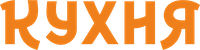 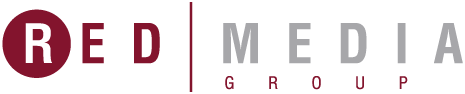 С 3 по 24 апреля в 20:00 по выходным — «Путешествие Рика Стейна в Мексику»Известный английский шеф-повар, ресторатор и телеведущий Рик Стейн отправляется в турне по Северной Америке, чтобы изучить одну из самых горячих кухонь — мексиканскую.В течение шести недель Рик путешествует по Тихоокеанскому шоссе из Калифорнии в Мексику, пробует восхитительные блюда, которые предлагают эти прекрасные края, и готовит их, добавляя свой особый подход к еде.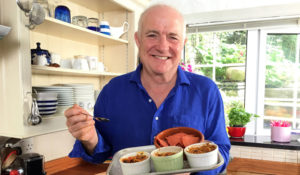 5 апреля с 13:20 до 18:30 — «Ели у Емели»Известный шеф-повар, телеведущий и фуд-продюсер Василий Емельяненко делится рецептами с акцентом на русскую кухню, учитывая при этом гастрономические пристрастия максимально широкой аудитории: поклонников рыбных блюд, приверженцев раздельного питания, фанатов азиатских мотивов и любителей популярных российских рецептов.Программа «Ели у Емели» − пошаговый кулинарный мастер-класс по приготовлению супов всех видов, горячих вторых блюд, салатов и разнообразных закусок.Каждый выпуск – это маленькое кулинарное открытие! Вы удивитесь, но из простых и недорогих ингредиентов, которые есть в любом продуктовом магазине, можно приготовить действительно изысканные блюда: пастуший пирог с треской под картофельной шапкой, тушенку из утки с квасным суслом и кореньями, соте из барашка со шляпками шампиньонов и кореньями и многое другое. Несложные и оригинальные способы приготовления позволят пополнить кулинарный арсенал телезрителей, а представленные рецепты разнообразят ежедневные семейные ужины и украсят праздничное застолье!Программа «Ели у Емели» будет полезна и интересна и женщинам, и мужчинам, как новичкам, так и маститым кулинарам.Василий Емельяненко: «Русская кухня сейчас необычайно популярна, а её особенность – в приготовлении блюд из российских продуктов по лучшим мировым технологиям, в использовании сезонных продуктов и даров леса. Ежедневный рацион русского человека разнообразен: заправочные супы, многокомпонентные и обязательно сытные салаты, обилие тушёных блюд и жаркого. И главное – всего обязательно должно быть много, чтобы накормить большую семью и всех гостей!»Партнер третьего сезона программы: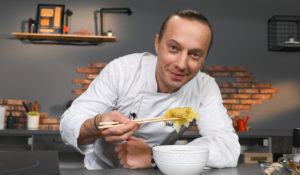 5 апреля с 13:20 до 18:30 и 10 апреля в 14:40 — «Однажды в Италии»Ни разу не ездили в Италию? Италия приедет к вам сама! Горячий темперамент, сладкая итальянская речь, веселая атмосфера и потрясающая кухня! Все это ожидает зрителей в программе «Однажды в Италии» на «Кухня ТВ».Настоящий итальянец, уроженец Болоньи, бренд-шеф ресторанов Jamie`s Italian в России, Маттео Лаи научит готовить итальянские деликатесы из пасты, сочных морепродуктов и ароматных сыров, а также невероятно вкусную выпечку и десерты. Благодаря простым и доступным рецептам от Маттео каждый сможет создать «маленькую Италию» на собственной кухне и совершить гастрономический тур, не выходя из дома.Маттео Лаи: «В программе «Однажды в Италии» я готовлю классические домашние итальянские блюда. Такие же мне в детстве готовила мама. Все рецепты очень просты, а продукты доступны в любом магазине. Ведь простота и качество продуктов — главные секреты создания неповторимых итальянских деликатесов!».Каждый выпуск программы — это зажигательный коктейль из оригинальных рецептов и уроков итальянского языка. Ведущий программы научит зрителей не только новым секретам кухни Италии, но и новым итальянским словам. Необычный формат сделает процесс готовки в два раза интереснее!Устройте настоящую дольче виту для себя и своих близких вместе с программой «Однажды в Италии» и каналом «Кухня ТВ»!Партнеры второго сезона программы:Партнеры первого сезона программы: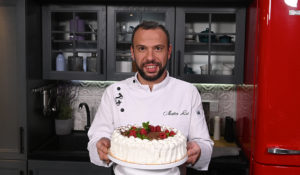 5 апреля с 13:20 до 18:30 — «Король Гриля»Думаете, что жарить на гриле — это легко? Известный шеф-повар и признанный Король гриля Григорий Мосин докажет, что обычная готовка на углях может стать настоящим искусством.«Король Гриля». Третий сезонГригорий Мосин посвящает телезрителей во все тонкости и нюансы приготовления любимого мясного блюда в разгар лета.Григорий Мосин, ведущий программы: «Свежий воздух, мангал, горячие угли, на которых вот-вот окажется ароматное шипящее мясо — что может быть лучше? В этом сезоне «Короля гриля» я провожу эксклюзивный шашлычный курс для зрителей «Кухня ТВ». Мы готовим шашлыки из баранины, говядины, свинины и птицы. Сочно, ярко и очень вкусно. Уверяю, таких шашлыков вы еще не пробовали!»Где достать сальную сетку, чтобы придать сочность и потрясающий аромат постному мясу? Почему для шашлыка из куриных крылышек лучше подходит сырный соус, а из куриных грудок — брусничный? Чем хороши маринады для свиной вырезки на основе кефира, айрана и сливок? «Король Гриля» собрал 15 рецептов из всех видов мяса, и даже без него — для ценителей вегетарианских блюд.«Король гриля». Второй сезонЗнакомьтесь: главный герой второго сезона программы — Его Величество Бургер. Это не просто булочка с котлетой, а полноценное блюдо, которое завоевало любовь гурманов по всему миру! Король Гриля умеет правильно обращаться с этой важной особой и готов поделиться своими знаниями со зрителями «Кухня ТВ».Григорий Мосин: «Открытый огонь, свежий воздух, отличное настроение и очень вкусная еда! В этом сезоне я покажу, как приготовить 15 самых вкусных, самых ароматных и самых жарких обедов, которые придутся по вкусу всем без исключения. Никто не останется голодным!».Бургер с подкопченной барабулькой и с кальмаром, со свининой, маринованной в ананасах, и с домашними тефтельками, скандинавский стейк-бургер и бургер из черного теста... Сочные, мясные, рыбные, овощные и даже тропические ― каждый сможет найти свой любимый рецепт.В каждом выпуске телезрителей ждут не только рецепты бургеров, классических барбекю блюд и гарниров, но и полезные лайфхаки по безупречной прожарке от гуру огненной кухни Григория Мосина.«Король гриля». Первый сезонГригорий Мосин сражается на кулинарном ринге с шеф-поварами, которые могут приготовить изысканные блюда самых разнообразных кухонь мира. Однако ни один из профессионалов не специализируется на мясе. Смогут ли они превзойти ведущего, для которого барбекю — родная стихия?Григорий Мосин: «Хороший повар не обязательно будет хорошо готовить на гриле – я неоднократно в этом убеждался. Но как минимум 11 блестящих российских шефов со мной не согласны. Кто из нас прав — решат зрители. В своих силах я уверен, потому что могу повторить на гриле всё, что делают повара на профессиональной кухне, даже хлеб испечь».Каждый выпуск — это два гриля, два шеф-повара и два уникальных блюда, повторить которые сможет каждый. Кулинарные профи не только подарят зрителям больше 20-ти эксклюзивных рецептов, но и поделятся секретами и тонкостями приготовления идеальных блюд на гриле: мяса, рыбы, морепродуктов, овощей и даже пиццы!Хотите поразить друзей и родственников кулинарными шедеврами во время отдыха на природе? Смотрите программу «Король Гриля» на телеканале «Кухня ТВ»!Партнеры первого сезона программы:Партнер второго сезона программы: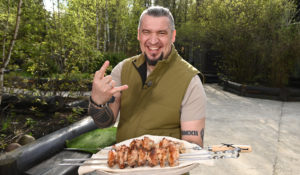 5 апреля с 13:20 до 18:30 — «Вкус по карману»В программе «Вкус по карману» известный шеф-повар и автор кулинарных книг Константин Ивлев подскажет - как разнообразить свое повседневное меню, приготовив из привычных ингредиентов новые интересные и вкусные блюда! Помощницами Константина станут домохозяйки, которые ежедневно готовят для своей семьи.К каждому выпуску передачи мы закупаем продукты по заранее предоставленному гостьей списку. В нашем распоряжении имеется одна тысяча рублей - ни копейкой больше! Хозяйка расскажет, как выглядит ее домашнее меню, составленное из этого привычного набора продуктов. Но в студии Константина Ивлева она не будет готовить коронные блюда из своей коллекции рецептов. А наоборот! С помощью именитого шеф-повара попробует использовать знакомые ингредиенты совсем в другом ключе, приготовив что-то новое и оригинальное для себя и своих близких.Константин Ивлев раскроет свои кулинарные секреты, поделится свежими идеями и покажет, как использовать продукты на вашей кухне по максимуму и сделать из повседневного обеда настоящий праздник!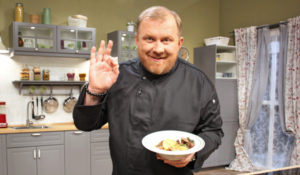 5 апреля с 13:20 до 18:30 и 10 апреля в 15:10 — «Хлеб! Есть!»С программой «Хлеб!Есть!» на телеканале «Кухня ТВ» вы сможете испечь вкусный ароматный хлеб на своей кухне! Суперпрофессионалы своего дела научат вас готовить блюда и хлеба из разных уголков планеты.Программа «Хлеб!Есть!» – это долгожданное продолжение уже полюбившейся программы «Честный хлеб», которая познакомила телезрителей с азами хлебопечения.В мире существуют сотни вариантов хлеба с многочисленными ингредиентами и самыми разными вкусовыми оттенками. География хлеба обширна, его пекут во всех уголках планеты, адаптируя рецептуру согласно местным кулинарным предпочтениям и традициям. За свою долгую историю он приобрел десятки национальных сортов, отличающихся друг от друга не только внешне, но и на вкус. Теперь, чтобы отведать уникальные, неизвестные вам ранее виды хлеба, не обязательно отправляться в долгое гастрономическое путешествие!Ведущие Алена Спирина и Кирилл Голиков расскажут всё, что вы хотели знать о географии хлеба, его сортах, а также о рецептах национальных блюд, которые традиционно подаются с данным видом хлеба. А самое главное покажут, как это приготовить. Алена Спирина даст наглядный мастер-класс хлебопечения, а Кирилл Голиков удивит новыми рецептами, которые с хлебом будут прекрасно сочетаться.Во время приготовления ведущие обсудят кулинарные особенности стран, раскроют свои секреты, дадут рекомендации и поделятся новыми гастрономическими идеями.Балуйте себя, своих близких вкусным домашним хлебом и аппетитными блюдами!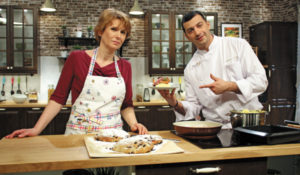 10 апреля в 11:15 — «Завтрак для любимой»Заслуженный «Король гриля», телеведущий и шеф-повар Григорий Мосин поделится искусством приготовления вкусных и полезных завтраков.Он раскроет секреты идеального начала дня и докажет, что приготовленный для любимой завтрак – лучший способ признаться в нежных чувствах.Настоящим открытием станут оригинальные, но в то же время простые в исполнении блюда: латте из батата и клюквенный пунш; салат с клубникой, сыром и заправкой из киви; апельсиновые вафли и каштановые блинчики; конфетки из кураги и апельсина и многое другое.Программа «Завтрак для любимой» будет полезна и интересна всем: и заядлым кулинарам, и тем, кто только начинает свой путь на кухне. Проект не только обогатит кулинарный опыт и расширит кругозор, но и станет источником необычных идей и советов. Ваша любимая точно не сможет устоять!Григорий Мосин: «Мы предложим взглянуть немного с другого ракурса на знакомые рецепты, сфокусируемся на очень красивых подачах. Я научу телезрителей сервировать фантастические блюда на собственной кухне лучше, чем в любом ресторане. Во всех рецептах наших завтраков точно будем использовать живые, съедобные цветы. Даже один фиолетовый цветочек в тарелке уже делает блюдо гораздо красивее и поднимает настроение нашим любимым».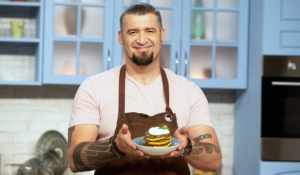 10 апреля в 10:00 и с 11:50 — «Великий пекарь Австралии»Пришло время нового кулинарного шоу для любителей выпечки! Строгое жюри попробовало тысячи бисквитов, булочек, сосисок в тесте и отобрало команду из 12 достойнейших пекарей. В течение 10 недель их ждет 30 не простых, но очень интересных и вкусных испытаний. По итогам каждой недели будет назван лучший участник и исключен слабейший. В конце соревнований лишь один сможет стать Великим пекарем Австралии. Судить претендентов будут баронесса Мэгги Бир и шеф-повар Мэт Маран. По их мнению, выпечка должна быть совершенной. Это значит, что вас ждут красивые, аппетитные и невозможно вкусные пироги, пудинги, печенья, хлеб, торты и пирожные. Вы захотите получить рецепт каждого увиденного лакомства. Что ж, на старт! Внимание! Пеките!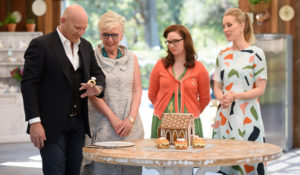 Производство: 2013 г. Австралия10 апреля в 13:00 — «Сладкая жизнь»Сладкое любят все! А кто утверждает, что не любит, просто никогда не пробовал настоящих десертов — уверена ведущая программы «Сладкая жизнь», шеф-кондитер Катерина Агроник. Конечно, купить «магазинный» торт быстрее и проще, однако его вкус ни за что не сравнится со свежеприготовленным лакомством. Тем более, что испечь его на собственной кухне не так сложно, как кажется. Профессионал «сладкой» кухни считает, что овладеть искусством высококлассного десерта может каждый.Катерина Агроник, ведущая программы «Сладкая жизнь»: «Многие считают, что выпечка, пирожные или торты — это сложно. Я готова доказать, что «сладкая жизнь» доступна каждому. Безе и зефир, чизкейки и брауни, американские пироги и французские тарты — приготовить десерты ресторанного уровня на домашней кухне проще, чем вы думаете!»Собираетесь порадовать вторую половинку сладким завтраком? Катерина Агроник расскажет, как приготовить нежнейший рисовый пудинг и румяные датские блинчики с карамельным соусом.Считаете, что лучший подарок — тот, который сделан своими руками? Подарите близким собственноручно приготовленные трюфели с клубникой!Хотите быстро приготовить десерт в дорогу? Тогда записывайте рецепты овсяных батончиков и маффинов с яблоком.Практические навыки, полезные советы и проверенные лайфхаки в программе «Сладкая жизнь» помогут зрителям приготовить изысканное лакомство из обычных магазинных продуктов.С «Кухня ТВ» сладкая жизнь доступна каждому!Партнеры программы: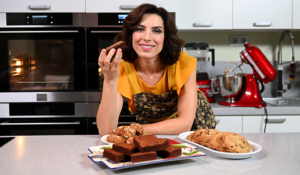 С 19 по 30 апреля в 19:00 по будням — «Великий Пекарь Австралии. Сезон 4: Фокстел»Венчики на изготовку! В новом сезоне участники со всего Зелёного континента готовы удивлять ведущих и зрителей одного из самых популярных кулинарных шоу BBC — «Великий пекарь Австралии». В каждом выпуске строгие судьи — профессиональный кондитеры Мэгги Бир и Мэтт Моран —  будут выбирать, кто покинет конкурс, пока в конце не останется победитель. За звание «Великого» будут бороться 12 пекарей-любителей не кулинарных профессий: от психиатра до продавца строительных материалов, от дантиста до системного администратора. Чтобы добиться высот в кондитерском искусстве, участникам придется выдержать 10 недель и пройти 30 кулинарных испытаний. Идеальные муссы, кремы, желе и джемы, десятки изысканных пирожных и грандиозные сладкие композиции — зрители захотят получить рецепт каждого увиденного лакомства!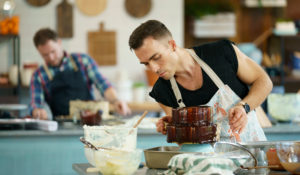 С 26 апреля в 21:30 по будням — «Самые сливки»Молоко, творог, сливочное масло, сыры и йогурты — на первый взгляд простые и понятные продукты, знакомые с раннего детства. Но что, если сливочно-молочная кухня не так проста, как кажется?Шеф-повар, профессиональный сыродел, кондитер и владелица собственной сыроварни Юлия Макиенко точно знает, творог — это не только сырники и запеканки, из молока можно приготовить бесконечное множество коктейлей и десертов, а сливочное масло годится не только на бутерброды.Юлия Макиенко: «Молоко — уникальный продукт. В нем есть жизненно важные для человека элементы и витамины. Я соберу самые сливки из мира молочных рецептов и поделюсь ими со зрителями».В программе «Самые сливки» Юлия Макиенко научит готовить необычные молочные блюда и напитки, сочетать их с другими продуктами и даже познакомит с азами сыроварения. Советы от профессионала помогут выбрать качественные продукты и научиться правильно их готовить и сочетать с другими ингредиентами.Тефтели из рикотты, овсянка с сыром, молочный смузи, нежный пудинг и творожные сырки на десерт — выпуски программы содержат рецепты основных блюд, которые идеально подойдут для любого случая, и дополнительные рецепты освежающих, согревающих и витаминных молочных напитков.Одним словом — «Самые сливки!»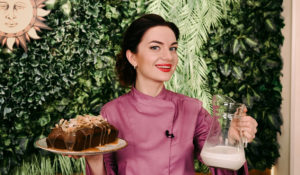 С 26 апреля в 22:00 по будням — «Корея Джона Торода»Шеф-повар Джон Тород представляет новую программу, посвященную корейской кухне. Он путешествует по горам, городам, селам и побережьям Южной Кореи, чтобы досконально изучить лучшие блюда этой страны. Затем на своей кухне в Сеуле он создает собственную версию традиционных корейских блюд, добавив нотку современности. Это и суп из женьшеня и ледяной лапши, и блинчики с овощами и тофу, сложные и изысканные блюда королевской кухни и разнообразные морепродукты, кимчи, барбекю и супы – Джон Тород открывает зрителю неповторимый вкус экзотической Кореи. Вас ждет увлекательный 10-серийный гастрономический тур по Южной Корее.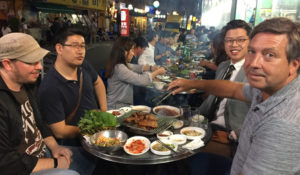 По будням с 18:00 до 19:00 и по воскресеньям с 09:00 до 19:00 — «Северная кухня с Тареком Тейлором»Знаете ли вы, что в последние годы кухня скандинавских стран получила своё второе рождение и стала открытием в мировой гастрономической культуре? Новая скандинавская кухня или New Nordic cuisine очень проста и аскетична, основные её правила – сезонность и региональность продуктов, поэтому шеф-повара знают, что где растёт поблизости, и используют в рецептах самые необычные ингредиенты: мох, травы, грибы, ягоды, мясо дичи и рыбу.Ведущий Тарек Тейлор, находясь в фантастически красивых местах Скандинавии, познакомит зрителей с оригинальными блюдами национальной кухни.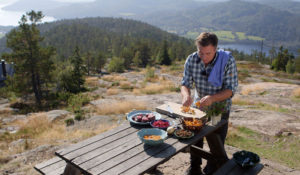 Производство: 2014 г. ШвецияПо будням с 18:00 до 19:00 и по воскресеньям с 09:00 до 19:00 — «Ужин на крючке»В программе о блюдах из рыбы и морепродуктов шеф-повар и телезвезда Спенсер Уоттс делится любимыми рецептами из своей новой кулинарной книги. В каждой программе зрителей ждет четыре быстрых и легких рецепта, аппетитные кадры и самые свежие ингредиенты. Блюда из лосося, палтуса, форели, лобстеров и моллюсков выглядят, как только что из элитного ресторана, но на самом деле повторить их дома — проще простого! С программой «Ужин на крючке» вам не нужно ехать на побережье, чтобы насладиться вкусом моря.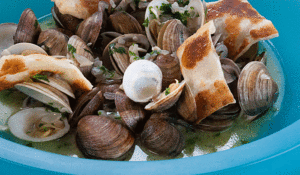 По будням с 18:00 до 19:00 и по воскресеньям с 09:00 до 19:00 — «Мировая кухня»В программе «Мировая кухня» пять молодых и ярких хозяек соединят современную и традиционную гастрономию. Они поделятся вековыми секретами пяти мировых кухонь: индийской, тайской, итальянской, аргентинской и японской. Молодые и энергичные ведущие очаруют зрителей, научив готовить самые вкусные блюда со всего света.Кулинарное шоу от канадской телекомпании Gusto — одного из мировых лидеров в области производства программ о кулинарии и стиле жизни. Собственное производство компании насчитывает более 500 часов оригинального контента о еде.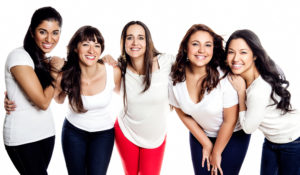 